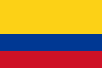 MEDIOS PROBATORIOS ALTERNOS PARA UNIONES CIVILESCorte Constitucional de ColombiaSentencia T-717/11Fecha: 22/09/2011Antecedentes El 8 de febrero de 2011 el señor Jorge Eliecer Ramírez Jaramillo, interpuso acción de tutela contra el Juzgado Quinto de Familia de Medellín, por considerar vulnerado su derecho al debido proceso, basándose en los siguientes hechos: 1.1 El accionante convivió desde 1983 con el señor Luis Enrique Ramírez, quien falleció el 18 de mayo de 2009, tiempo durante el cual  compartieron su lugar de habitación y llevaron una vida de pareja. 1.2 El 2 de junio de 2009, el actor presentó través de apoderado judicial demanda declarativa de unión marital de hecho, la cual le correspondió al Juzgado Quinto de Familia de Medellín, y se admitió mediante auto del 5 de junio de 2009. 1.2 En dicho proceso se notificó a las herederas determinadas del difunto: las señoras Dalila del Socorro y Francisca Inés Ramírez Cardona, hermanas del señor Luis Enrique Ramírez, y a los herederos indeterminados a quienes se les nombró su respectivo Curador Ad-Litem. 1.3 Las hermanas del señor Ramírez Cardona se notificaron por conducta concluyente, pero guardaron silencio durante el término de contestación de la demanda y, no asistieron a la audiencia de conciliación, saneamiento y fijación del litigio que se llevó a cabo el 1° de octubre de 2009. 1.4 Durante la etapa probatoria el Juzgado de conocimiento recibió las declaraciones juramentadas del aquí accionante, de un sobrino del difunto, de dos vecinas de la pareja y finalmente se llamó a interrogatorio de parte a las hermanas del señor Ramírez Cardona. Todal las personas antes nombradas ratificaron la relación que existía entre el demandante y el difunto Luis Enrique Ramírez Cardona. 1.5 Sin embargo, el Juzgado Quinto de Familia de Medellín mediante sentencia del 14 de diciembre de 2010, consideró que de acuerdo con los artículos 1 y 2 de la ley 54 de 1990[1] modificados por la ley 979 de 2005, para proceder a declarar la unión marital de hecho y la correspondiente existencia de una sociedad patrimonial que pretende el accionante, era necesario que existiera como prueba un acta de conciliación o escritura pública suscrita por los implicados ante Notario.En consecuencia, no accedió a las pretensiones del demandante y lo condenó a pagar la suma de cinco salarios mínimos legales mensuales vigentes, por concepto de agencias en derecho. 1.6 Por lo anterior, el accionante considera que se le está vulnerando su derecho al debido proceso, puesto que la juez que conoció del proceso de unión marital de hecho no le otorgó la validez probatoria correspondiente a los testimonios válidos que se recaudaron durante el proceso. Además, mencionó que no se tuvo en cuenta el numeral 3° del artículo 4 de la ley 54 de 1990 que establece que la existencia de la unión marital de hecho entre compañeros puede ser declarada por sentencia judicial. Solicitó que se le ordene a la autoridad judicial accionada declarar la nulidad de todo lo actuado y, proceda a decidir conforme a derecho.SentenciaPrimero: REVOCAR las sentencias proferidas por la Sala Segunda de decisión de Familia del Tribunal Superior del Distrito de Medellín,  en primera instancia, y la Corte Suprema de Justicia Sala de Casación Civil, en segunda instancia, dentro del proceso de tutela iniciado por Jorge Eliecer Ramírez Jaramillo contra el Juzgado Quinto de Familia de Medellín. En su lugar, CONCEDER el amparo demandado para proteger su derecho al debido proceso, a la personalidad jurídica y al estado civil, vulnerados por el Juzgado Quinto de Familia de Medellín.Segundo: DEJAR SIN EFECTO la sentencia proferida por el Juzgado Quinto de Familia de Medellín el catorce (14) de diciembre de dos mil diez (2010), dentro del proceso promovido por Jorge Eliecer Ramírez Jaramillo de declaración de unión marital de hecho contra los herederos de Luis Enrique Ramírez Cardona. Tercero: ORDENAR al Juzgado Quinto de Familia de Medellín, proferir una nueva sentencia dentro del proceso de declaración de unión marital de hecho promovido por Jorge Eliecer Ramírez Jaramillo contra herederos de Luis Enrique Ramírez Cardona, en la que se tengan en cuenta las consideraciones hechas en la presente providencia sobre la norma aplicable para la declaración de la unión marital de hecho. Así mismo se le ADVIERTE al Juzgado Quinto de Familia de Medellín, que no podrá exigir para efectos de declarar la unión marital de hecho ni una escritura pública ni un acta de conciliación, teniendo en cuenta que el artículo 4° de la ley 54 de 1990, tal como fue modificado por la ley 979 de 2005, establece que la misma podrá ser acreditada utilizando cualquiera de los medios probatorios contenidos en el Código de Procedimiento Civil. Para el cumplimento del fallo de tutela se concede el término previsto para dictar sentencia en el artículo 124 del Código de Procedimiento Civil.